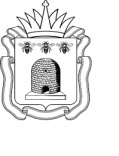 АДМИНИСТРАЦИЯ ТАМБОВСКОЙ ОБЛАСТИУПРАВЛЕНИЕ ОБРАЗОВАНИЯ И НАУКИТАМБОВСКОЙ ОБЛАСТИП Р И К А ЗО создании на базе общеобразовательных организаций Тамбовской области Центров образования цифрового и гуманитарного профилей «Точка роста» В целях реализации на территории Тамбовской области национального проекта «Образование», утвержденного протоколом президиума Совета при Президенте Российской Федерации по стратегическому развитию и национальным проектам от 24декабря 2018 г. № 16, в соответствии с методическими рекомендациями, утвержденными распоряжениемМинистерства просвещения Российской Федерации от 1 марта 2019 г. №Р-20,ПРИКАЗЫВАЮ: 1. СоздатьЦентры образования цифрового и гуманитарного профилей «Точка роста» на базе общеобразовательных организаций в соответствии с реестром согласно приложению№1.2. Возложить функцию регионального координатора создания и функционирования Центров в Тамбовской области заместителя начальника правления образования и науки обрасти Сусорова С.И.3. Утвердить медиаплан по информационному сопровождениюсоздания Центров согласно приложению № 2.4. Утвердить типовое Положение о Центре образования цифрового и гуманитарного профилей «Точка роста» согласно приложению № 3.5. Контроль за исполнением приказа оставляю за собой.И.о. начальника управления  Н.В.МордовкинаПриложение № 1к приказу управленияобразования и науки областиот________ №________Реестробразовательных организаций, на базе которых будут созданы Центры образования цифрового и гуманитарного профилей «Точка роста» в 2019 годуПриложение №2к приказу управленияобразования и науки областиот________ №________Медиапланпо информационному сопровождению создания и функционированияЦентров образования цифрового и гуманитарного профилей «Точка роста»на 2019 Приложение № 3к приказу управленияобразования и науки областиот________ №________Примерное Положениео Центре образования цифрового и гуманитарного профилей «Точка роста»1. Общие положения1.1. Центр образования цифрового и гуманитарного профилей «Точка роста» (далее — Центр) создан в целях развития и реализации основных и дополнительных общеобразовательных программ цифрового, естественнонаучного и гуманитарного профилей.1.2. Центр является структурным подразделением образовательной организации____________ (далее —  Учреждение) и не является отдельным юридическим лицом.1.3. В своей деятельности Центр руководствуется Федеральным законом от 29 декабря 2012 г. № 273-ФЗ «Об образовании в Российской Федерации», другими нормативными документами Министерства просвещения Российской Федерации, иными нормативными правовыми актами Российской Федерации и ____________, программой развития Центра на текущий год, планами работы, утвержденными учредителем и настоящим Положением.1.4. Центр в своей деятельности подчиняется директору Учреждения.2. Цели, задачи, функции деятельности Центра2.1. Основными целями Центра являются:создание условий для внедрения на уровнях начального общего, основного общего и (или) среднего общего образования новых методов обучения и воспитания, образовательных технологий, обеспечивающих освоение обучающимися основных и дополнительных общеобразовательных программ цифрового, естественнонаучного, технического и гуманитарного профилей, обновление содержания и совершенствование методов обучения предметных областей «Технология», «Математика и информатика», «Физическая культура 
и основы безопасности жизнедеятельности».2.2. Задачи Центра:2.2.1. обновление содержания преподавания основных общеобразовательных программ по предметным областям «Технология», «Математика и информатика», «Физическая культура и основы безопасности жизнедеятельности» на обновленном учебном оборудовании;2.2.2. создание условий для реализации разноуровневых общеобразовательных программ дополнительного образования цифрового, естественнонаучного, технического и гуманитарного профилей;2.2.3. создание целостной системы дополнительного образования в Центре, обеспеченной единством учебных и воспитательных требований, преемственностью содержания основного и дополнительного образования, а также единством методических подходов;2.2.4. формирование социальной культуры, проектной деятельности, направленной не только на расширение познавательных интересов школьников, но и на стимулирование активности, инициативы и исследовательской деятельности обучающихся;2.2.5. совершенствование и обновление форм организации основного и дополнительного образования с использованием соответствующих современных технологий;2.2.6. организация системы внеурочной деятельности в каникулярный период, разработка и реализация образовательных программ для пришкольных лагерей;2.2.7. информационное сопровождение деятельности Центра, развитие медиаграмотности у обучающихся;2.2.8. организационно-содержательная деятельность, направленная на проведение различных мероприятий в Центре и подготовку к участию обучающихся Центра в мероприятиях муниципального, городского, областного/краевого/республиканского и всероссийского уровня;2.2.9. создание и развитие общественного движения школьников на базе Центра, направленного на популяризацию различных направлений дополнительного образования, проектную, исследовательскую деятельность.2.2.10. развитие шахматного образования;2.2.11. обеспечение реализации мер по непрерывному развитию педагогических и управленческих кадров, включая повышение квалификации и профессиональную переподготовку сотрудников и педагогов Центра, реализующих основные и дополнительные общеобразовательные программы цифрового, естественнонаучного, технического, гуманитарного и социокультурного профилей. 2.3. Выполняя эти задачи, Центр является структурным подразделением Учреждения, входит в состав региональной сети Центров образования цифрового и гуманитарного профилей «Точка роста» и функционирует как:- образовательный центр, реализующий основные и дополнительные общеобразовательные программы цифрового, естественнонаучного, технического, гуманитарного и социокультурного профилей, привлекая детей, обучающихся и их родителей (законных представителей) к соответствующей деятельности в рамках реализации этих программ;- выполняет функцию общественного пространства для развития общекультурных компетенций, цифрового и шахматного образования, проектной деятельности, творческой самореализации детей, педагогов, родительской общественности2.4. Центр сотрудничает с:- различными образовательными организациями в форме сетевого взаимодействия;- использует дистанционные формы реализации образовательных программ 3. Порядок управления Центром3.1. Создание и ликвидация Центра как структурного подразделения образовательной организации относятся к компетенции учредителя образовательной организации по согласованию с Директором Учреждения.3.2. Директор Учреждения по согласованию с учредителем Учреждения назначает распорядительным актом руководителя Центра. Руководителем Центра может быть назначен один из заместителей директора Учреждения в рамках исполняемых им должностных обязанностей либо по совместительству. Руководителем Центра также может быть назначен педагог образовательной организации в соответствии со штатным расписанием либо по совместительству. Размер ставки и оплаты труда руководителя Центра определяется директором Учреждения в соответствии и в пределах фонда оплаты труда.3.3. Руководитель Центра обязан:3.3.1. осуществлять оперативное руководство Центром;3.3.2. согласовывать программы развития, планы работ, отчеты и сметы расходов Центра с директором Учреждения;3.3.3. представлять интересы Центра по доверенности в муниципальных, государственных органах региона, организациях для реализации целей и задач Центра;3.3.4. отчитываться перед директором Учреждения о результатах работы Центра;3.3.5. выполнять иные обязанности, предусмотренные законодательством, уставом Учреждения, должностной инструкцией и настоящим Положением.3.4. Руководитель Центра вправе:3.4.1. осуществлять подбор и расстановку кадров Центра, прием на работу которых осуществляется приказом директора Учреждения;3.4.2. по согласованию с директором Учреждения организовывать учебно-воспитательный процесс в Центре в соответствии с целями и задачами Центра и осуществлять контроль за его реализацией;3.4.3. осуществлять подготовку обучающихся к участию в конкурсах, олимпиадах, конференциях и иных мероприятиях по профилю направлений деятельности Центра;3.4.4. по согласованию с директором Учреждения осуществлять организацию и проведение мероприятий по профилю направлений деятельности Центра;3.4.5. осуществлять иные права, относящиеся к деятельности Центра и не противоречащие целям и видам деятельности образовательной организации, а также законодательству Российской Федерации.16.04.2019 г. Тамбов№1076Ректор ТОГОАУ ДПО «Институт повышения квалификации работников образования»______________Г.А.ШешеринаРасчет рассылки:1. С.И.Сусоров - 1 экз.в эл. виде2. Г.А. Шешерина — 1 экз.в эл. виде3. ОМСУ — по 1 экз. в эл. виде4. На сайт№ п/пНазвание общеобразовательной организации Почтовый адрес ОО1.Муниципальное бюджетное общеобразовательное учреждение 2-Гавриловская средняя общеобразовательная школа393160, Тамбовская область, Гавриловский район, с. Гавриловка 2-я, ул. Школьная, д.32.Муниципальное бюджетное общеобразовательное учреждение «Уваровщинская средняя общеобразовательная школа»393378,  Тамбовская область, Кирсановский район, с.БольшаяУваровщина, д.1А (корпус №1)3.Муниципальное бюджетное общеобразовательное учреждение Заворонежская средняя общеобразовательная школа393749, Тамбовская область, Мичуринский район, с.Заворонежское, ул.Советская, д.1214.Муниципальное бюджетное общеобразовательное учреждение Устьинская средняя общеобразовательная  школа393957, Моршанский район, с.Устье, ул.Рабочая, д.175 А5.Шапкинский филиал Муниципального бюджетного общеобразовательного учреждения Мучкапской средней общеобразовательной школы393583, Тамбовская область, Мучкапский район, с.Шапкино, п.Коммунальный, д.86.Муниципальное бюджетное общеобразовательное учреждение "Пичаевская средняя общеобразовательная школа"393970, Тамбовская область, Пичаевский район, с.Пичаево, ул.Ленинская, д.17.Муниципальное бюджетное общеобразовательное учреждение Платоновская средняя общеобразовательная школа393260, Тамбовская область, Рассказовский район, с.Платоновка, ул. Школьная, д.218.Муниципальное бюджетное общеобразовательное учреждение "Сатинская средняя общеобразовательная школа"393430, Тамбовская область, Сампурский район, п.Сатинка,ул. 60 лет СССР, д.29.муниципальное бюджетное общеобразовательное учреждение Староюрьевская средняя общеобразовательная школа393800, Тамбовская область, Староюрьевский район, с.Староюрьево, ул.Ломоносова, д.410.Муниципальное бюджетное общеобразовательное учреждение "Цнинская средняя общеобразовательная школа № 1"392525, Тамбовская область, Тамбовский район, пос. Строитель, микрорайон Северный, д. 1911.Филиал муниципального бюджетного общеобразовательного учреждения «Новолядинская средняя общеобразовательная школа» в с. Тулиновка392511, Тамбовская область, Тамбовский район, с. Тулиновка, ул. Советская, д.6612.Муниципальное бюджетное общеобразовательное учреждение Моисеево-Алабушская средняя общеобразовательная школа393482 Тамбовская обл. Уваровский район, с.Моисеево-Алабушка, ул.Молодёжная, д.4№ п/пНаименование мероприятия (-й)СМИСрок исполненияСмысловая нагрузкаФормасопровождения1. Информация о начале реализации проекта.Проведение заседания рабочей группы органа управления образованием субъекта РФ Телевидение и радио МартПервоначальная информация об основном содержании и этапах реализации регионального проекта «Современная школа» национального проекта «Образование» в субъекте РФ по созданию Центров образования цифрового и гуманитарного профилей «Точка роста» Новости, интервью 1. Информация о начале реализации проекта.Проведение заседания рабочей группы органа управления образованием субъекта РФ Печатные СМИМартПервоначальная информация об основном содержании и этапах реализации регионального проекта «Современная школа» национального проекта «Образование» в субъекте РФ по созданию Центров образования цифрового и гуманитарного профилей «Точка роста» Статьи, новости1. Информация о начале реализации проекта.Проведение заседания рабочей группы органа управления образованием субъекта РФ Сетевые СМИ и Интернет-ресурсыМартПервоначальная информация об основном содержании и этапах реализации регионального проекта «Современная школа» национального проекта «Образование» в субъекте РФ по созданию Центров образования цифрового и гуманитарного профилей «Точка роста» Новости, анонсы1. Информация о начале реализации проекта.Проведение заседания рабочей группы органа управления образованием субъекта РФ Социальные сетиМартПервоначальная информация об основном содержании и этапах реализации регионального проекта «Современная школа» национального проекта «Образование» в субъекте РФ по созданию Центров образования цифрового и гуманитарного профилей «Точка роста» Новости, фоторепортажи2. Пресс-конференция Презентация проекта и концепции Центра для различных аудиторий (обучающиеся, педагоги, родители Запуск сайта Телевидение и радио Апрель - МайСтартовая пресс-конференция по созданию Центров образования цифрового и гуманитарного профилей «Точка роста» Подготовленные материалы Новости, интервью 2. Пресс-конференция Презентация проекта и концепции Центра для различных аудиторий (обучающиеся, педагоги, родители Запуск сайта Печатные СМИАпрель - МайСтартовая пресс-конференция по созданию Центров образования цифрового и гуманитарного профилей «Точка роста» Подготовленные материалы Статьи, новости2. Пресс-конференция Презентация проекта и концепции Центра для различных аудиторий (обучающиеся, педагоги, родители Запуск сайта Сетевые СМИ и Интернет-ресурсыАпрель - МайСтартовая пресс-конференция по созданию Центров образования цифрового и гуманитарного профилей «Точка роста» Подготовленные материалы Новости, анонсы2. Пресс-конференция Презентация проекта и концепции Центра для различных аудиторий (обучающиеся, педагоги, родители Запуск сайта Социальные сетиАпрель - МайСтартовая пресс-конференция по созданию Центров образования цифрового и гуманитарного профилей «Точка роста» Подготовленные материалы Новости, фоторепортажи3. Мероприятия по повышению квалификации педагогов Центров с привлечением федеральных экспертов и тьюторовСетевые СМИ и Интернет-ресурсы Март-ноябрь Выпускается новость об участии педагогов в образовательной сессии и отзывы самих педагогов по итогам сессий на сайтах муниципальных органов управления образованием, на сайтах образовательных организаций Новости, анонсы 3. Мероприятия по повышению квалификации педагогов Центров с привлечением федеральных экспертов и тьюторовСоциальные сетиМарт-ноябрь Выпускается новость об участии педагогов в образовательной сессии и отзывы самих педагогов по итогам сессий на сайтах муниципальных органов управления образованием, на сайтах образовательных организаций Новости, фоторепортажи4.Начало ремонта / закупка оборудования / запуск сайта / запуск горячей линии по вопросам записи детей Сетевые СМИ и Интернет-ресурсы Май-Июнь Публикация адресов площадок, Центров, фото-фиксация первоначального состояния помещений для последующего сравнения, публикация на сайтах поставщиков (партнеров) информации о присоединении к проекту Новости4.Начало ремонта / закупка оборудования / запуск сайта / запуск горячей линии по вопросам записи детей Социальные сетиМай-Июнь Публикация адресов площадок, Центров, фото-фиксация первоначального состояния помещений для последующего сравнения, публикация на сайтах поставщиков (партнеров) информации о присоединении к проекту Новости, фоторепортажи5.Старт набора детей / запуск рекламной кампании Телевидение и радио Сентябрь Онлайн реклама на порталах и печать плакатов для размещения в школьных автобусах, отделениях «Почты России», образовательных организациях, местах массового пребывания жителей. Организуется горячая линия (телефон, интернет) по вопросам набора детей Новости, интервью 5.Старт набора детей / запуск рекламной кампании Печатные СМИСентябрь Онлайн реклама на порталах и печать плакатов для размещения в школьных автобусах, отделениях «Почты России», образовательных организациях, местах массового пребывания жителей. Организуется горячая линия (телефон, интернет) по вопросам набора детей Статьи, новости5.Старт набора детей / запуск рекламной кампании Сетевые СМИ и Интернет-ресурсыСентябрь Онлайн реклама на порталах и печать плакатов для размещения в школьных автобусах, отделениях «Почты России», образовательных организациях, местах массового пребывания жителей. Организуется горячая линия (телефон, интернет) по вопросам набора детей Новости, анонсы5.Старт набора детей / запуск рекламной кампании Социальные сетиСентябрь Онлайн реклама на порталах и печать плакатов для размещения в школьных автобусах, отделениях «Почты России», образовательных организациях, местах массового пребывания жителей. Организуется горячая линия (телефон, интернет) по вопросам набора детей Новости, фоторепортажи6.Размещение баннера с информацией о наборе обучающихся в Центры Сетевые СМИ и Интернет-ресурсыСентябрьНовости, анонсы6.Размещение баннера с информацией о наборе обучающихся в Центры Социальные сетиСентябрьНовости, фоторепортажи7.Проведение ремонтных работ помещений Центров в соответствии с брендбукомТелевидение и радиоИюнь- Август Муниципалитеты и администрации районов публикуют информацию о статусе ремонтных и иных работ Выходит обзорный репортаж по итогам выезда на места Новости, интервью 7.Проведение ремонтных работ помещений Центров в соответствии с брендбукомПечатные СМИИюнь- Август Муниципалитеты и администрации районов публикуют информацию о статусе ремонтных и иных работ Выходит обзорный репортаж по итогам выезда на места Статьи, новости7.Проведение ремонтных работ помещений Центров в соответствии с брендбукомСоциальные сетиИюнь- Август Муниципалитеты и администрации районов публикуют информацию о статусе ремонтных и иных работ Выходит обзорный репортаж по итогам выезда на места Новости, фоторепортажи8.Окончание ремонта помещений / установка и настройка оборудования / приемка Телевидение и радиоАвгуст -Сентябрь Глава региона проводит совещание перед началом очередного учебного года, там озвучивается степень готовности инфраструктуры, итоги набора детей, партнеры отчитываются о внедрении своего оборудования, для приглашенных СМИ делают пресс-подход, все участники дают подробные комментарии Новости, интервью 8.Окончание ремонта помещений / установка и настройка оборудования / приемка Печатные СМИАвгуст -Сентябрь Глава региона проводит совещание перед началом очередного учебного года, там озвучивается степень готовности инфраструктуры, итоги набора детей, партнеры отчитываются о внедрении своего оборудования, для приглашенных СМИ делают пресс-подход, все участники дают подробные комментарии Статьи, новости8.Окончание ремонта помещений / установка и настройка оборудования / приемка Социальные сетиАвгуст -Сентябрь Глава региона проводит совещание перед началом очередного учебного года, там озвучивается степень готовности инфраструктуры, итоги набора детей, партнеры отчитываются о внедрении своего оборудования, для приглашенных СМИ делают пресс-подход, все участники дают подробные комментарии Новости, фоторепортажи9.Торжественное открытие Центров в образовательных организациях субъекта Российской Федерации Телевидение и радио Сентябрь Глава региона и его заместители, главы муниципальных образований посещают образовательные организации, участвуют в торжественных открытиях Центров Делаются фотографии и видео для дальнейшего использования в работе Новости, интервью 9.Торжественное открытие Центров в образовательных организациях субъекта Российской Федерации Печатные СМИСентябрь Глава региона и его заместители, главы муниципальных образований посещают образовательные организации, участвуют в торжественных открытиях Центров Делаются фотографии и видео для дальнейшего использования в работе Статьи, новости9.Торжественное открытие Центров в образовательных организациях субъекта Российской Федерации Сетевые СМИ и Интернет-ресурсыСентябрь Глава региона и его заместители, главы муниципальных образований посещают образовательные организации, участвуют в торжественных открытиях Центров Делаются фотографии и видео для дальнейшего использования в работе Новости, анонсы9.Торжественное открытие Центров в образовательных организациях субъекта Российской Федерации Социальные сетиСентябрь Глава региона и его заместители, главы муниципальных образований посещают образовательные организации, участвуют в торжественных открытиях Центров Делаются фотографии и видео для дальнейшего использования в работе Новости, фоторепортажи10.Поддержание интереса к Центрам и общее информационное сопровождение Телевидение и радио Ноябрь-Декабрь Выезд журналистов в сельские районы, где им показывают образовательный процесс в Центрах, отзывы родителей и педагогов, публикация статистики и возможное проведение опроса общественного мнения о проекте Новости, интервью 10.Поддержание интереса к Центрам и общее информационное сопровождение Печатные СМИНоябрь-Декабрь Выезд журналистов в сельские районы, где им показывают образовательный процесс в Центрах, отзывы родителей и педагогов, публикация статистики и возможное проведение опроса общественного мнения о проекте Статьи, новости10.Поддержание интереса к Центрам и общее информационное сопровождение Сетевые СМИ и Интернет-ресурсыНоябрь-Декабрь Выезд журналистов в сельские районы, где им показывают образовательный процесс в Центрах, отзывы родителей и педагогов, публикация статистики и возможное проведение опроса общественного мнения о проекте Новости, анонсы10.Поддержание интереса к Центрам и общее информационное сопровождение Социальные сетиНоябрь-Декабрь Выезд журналистов в сельские районы, где им показывают образовательный процесс в Центрах, отзывы родителей и педагогов, публикация статистики и возможное проведение опроса общественного мнения о проекте Новости, фоторепортажи